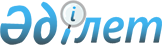 2010-2012 жылдарға арналған қалалық бюджет туралы
					
			Күшін жойған
			
			
		
					Қарағанды облысы Приозерск қалалық мәслихатының 2009 жылғы 21 желтоқсандағы N 139/23 шешімі. Қарағанды облысы Балқаш қаласының Әділет басқармасында 2010 жылғы 20 қаңтарда N 8-4-165 тіркелді. Қолданылу мерзімінің өтуіне байланысты күші жойылды (Қарағанды облысы Приозерск қалалық мәслихаты аппаратының 2011 жылғы 27 сәуірдегі N 4-3/72 хатымен)      Ескерту. Қолданылу мерзімінің өтуіне байланысты күші жойылды (Қарағанды облысы Приозерск қалалық мәслихаты аппаратының 2011.04.27 N 4-3/72 хатымен).      РҚАО ескертпесі.

      Мәтінде авторлық орфография және пунктуация сақталған.

      Қазақстан Республикасының 2008 жылғы 4 желтоқсандағы Бюджет кодексіне, Қазақстан Республикасының 2001 жылғы 23 қаңтардағы "Қазақстан Республикасындағы жергілікті мемлекеттік басқару және өзін-өзі басқару туралы" Заңына сәйкес, қалалық мәслихат ШЕШІМ ЕТТІ:



      1. 2010-2012 жылдарға арналған қалалық бюджет 1, 2, және 3 қосымшаларға сәйкес, оның ішінде 2010 жылға келесі көлемдерде бекітілсін:

      1) кірістер – 1376492 мың теңге, оның ішінде:

      салықтық түсімдер – 92061 мың теңге;

      салықтық емес түсімдер – 1573 мың теңге;

      негізгі капиталды сатудан түсетін түсімдер – 1321 мың теңге;

      трансферттердің түсімдері – 1281537 мың теңге;

      2) шығындар – 1390593 мың теңге;

      3) таза бюджеттік кредиттеу – 0 мың теңге, оның ішінде:

      бюджеттік кредиттер - 0 мың теңге;

      бюджеттік кредиттерді өтеу – 0 мың теңге;

      4) қаржы активтерімен операциялар бойынша сальдо - 0 мың теңге,

      оның ішінде:

      қаржы активтерін сатып алу - 0 мың теңге;

      мемлекеттің қаржы активтерін сатудан түсетін түсімдер - 0 мың теңге;

      5) бюджеттің дефициті (профициті) - алу 14101 мың теңге;

      6) бюджеттің дефицитін (профицитін пайдалану) қаржыландыру - 14101 мың теңге, оның ішінде:

      қарыздар түсімдері - 0 мың теңге;

      қарыздарды өтеу – 0 мың теңге;

      бюджет қаражаттарының пайдаланылған қалдықтары - 14101 мың теңге.

      Ескерту. 1-тармаққа өзгерту енгізілді - Қарағанды облысы Приозерск қалалық мәслихатының 2010.03.31 N 181/26 (2010.01.01 бастап қолданысқа енеді); 2010.04.21 N 184/27 (2010.01.01 бастап қолданысқа енеді); 2010.09.13 N 200/29 (2010.01.01 бастап қолданысқа енеді); 2010.11.09 N 211/32 (2010.01.01 бастап қолданысқа енеді); 2010.12.08 N 212/33 (2010.01.01 бастап қолданысқа енеді) шешімдерімен.



      2. 2010 жылға арналған қалалық бюджет түсімдерінің құрамында облыстық бюджеттен қала бюджетіне берілетін субвенциялардың мөлшері 520081 мың теңге сомасында ескерілсін.



      3. 2010 жылға арналған ауданның (облыстық маңызы бар қаланың) жергілікті атқарушы органының резерві 1680 мың теңге сомасында бекітілсін.



      4. 2010 жылға арналған бюджетті орындау барысында секвестрлеуге жатпайтын жергілікті бюджеттік бағдарламалар тізбесі 4 қосымшаға сәйкес бекітілсін.



      5. Осы шешім 2010 жылдың 1 қаңтарынан бастап қолданысқа енеді.      Сессия төрағасы

      Қалалық мәслихат хатшысы                   Е. Омаров

Қалалық мәслихаттың

2009 жылғы 21 желтоқсандағы

XXIII сессиясының N 139/23 шешіміне

1 қосымша

2010 жылға арналған қалалық бюджет      Ескерту. 1-қосымша жаңа редакцияда - Қарағанды облысы Приозерск қалалық мәслихатының 2010.12.08 N 212/33 (2010.01.01 бастап қолданысқа енеді) шешімімен.

Қалалық мәслихаттың

2009 жылғы 21 желтоқсандағы

XXIII сессиясының N 139/23 шешіміне

2 қосымша

2011 жылға арналған қалалық бюджет

Қалалық мәслихаттың

2009 жылғы 21 желтоқсандағы

XXIII сессиясының N 139/23 шешіміне

3 қосымша

2012 жылға арналған қалалық бюджет

Қалалық мәслихаттың

2009 жылғы 21 желтоқсандағы

XXIII сессиясының N 139/23 шешіміне

4 қосымша

2010 жылға арналған жергiлiктi бюджеттердi орындау барысында секвестрлеуге жатпайтын бюджеттiк бағдарламалардың тізбесі
					© 2012. Қазақстан Республикасы Әділет министрлігінің «Қазақстан Республикасының Заңнама және құқықтық ақпарат институты» ШЖҚ РМК
				СанатыСанатыСанатыСанатыСомасы мың теңгеСыныбыСыныбыСыныбыСомасы мың теңгеIшкi сыныбыIшкi сыныбыСомасы мың теңгеАтауыСомасы мың теңге12345I. Кiрiстер13764921Салықтық түсімдер9206101Табыс салығы287182Жеке табыс салығы2871803Әлеуметтiк салық186431Әлеуметтiк салық1864304Меншiкке салынатын салықтар355401Мүлiкке салынатын салықтар113063Жер салығы125744Көлiк құралдарына салынатын салық1166005Тауарларға, жұмыстарға және қызметтерге салынатын iшкi салықтар72052Акциздер13193Табиғи және басқа ресурстарды пайдаланғаны үшiн түсетiн түсiмдер38454Кәсiпкерлiк және кәсiби қызметтi жүргiзгенi үшiн алынатын алымдар10475Ойын бизнесіне салық99408Заңдық мәнді іс-әрекеттерді жасағаны және (немесе) құжаттар бергені үшін оған уәкілеттігі бар мемлекеттік органдар немесе лауазымды адамдар алатын міндетті төлемдер19551Мемлекеттік баж19552Салықтық емес түсiмдер157301Мемлекет меншігінен түсетін түсімдер4075Мемлекет меншігіндегі мүлікті жалға беруден түсетін кірістер40706Басқа да салықтық емес түсiмдер11661Басқа да салықтық емес түсiмдер11663Негізгі капиталды сатудан түсетін түсімдер132101Мемлекеттік мекемелерге бекітілген мемлекеттік мүлікті сату291Мемлекеттік мекемелерге бекітілген мемлекеттік мүлікті сату2903Жердi және материалдық емес активтердi сату12921Жерді сату11082Материалдық емес активтерді сату1844Ресми трансферттердің түсімдері128153702Мемлекеттiк басқарудың жоғары тұрған органдарынан түсетiн трансферттер12815372Облыстық бюджеттен түсетiн трансферттер1281537Функционалдық топФункционалдық топФункционалдық топФункционалдық топСомасы мың теңгеБюджеттiк бағдарламалардың әкімшісіБюджеттiк бағдарламалардың әкімшісіБюджеттiк бағдарламалардың әкімшісіСомасы мың теңгеБағдарламаБағдарламаСомасы мың теңгеАтауыСомасы мың теңге12345II. Шығындар139059301Жалпы сипаттағы мемлекеттiк қызметтер76316112Аудан (облыстық маңызы бар қала) мәслихатының аппараты17796001Аудан (облыстық маңызы бар қала) мәслихатының қызметін қамтамасыз ету жөніндегі қызметтер17796122Аудан (облыстық маңызы бар қала) әкімінің аппараты38600001Аудан (облыстық маңызы бар қала) әкімінің қызметін қамтамасыз ету жөніндегі қызметтер38476004Мемлекеттік органдарды материалдық-техникалық жарақтандыру124452Ауданның (облыстық маңызы бар қаланың) қаржы бөлімі11903001Аудандық бюджетті орындау және коммуналдық меншікті (облыстық маңызы бар қала) саласындағы мемлекеттік саясатты іске асыру жөніндегі қызметтер10169003Салық салу мақсатында мүлікті бағалауды жүргізу46011Коммуналдық меншікке түскен мүлікті есепке алу, сақтау, бағалау және сату1688453Ауданның (облыстық маңызы бар қаланың) экономика және бюджеттік жоспарлау бөлімі8017001Экономикалық саясатты, мемлекеттік жоспарлау жүйесін қалыптастыру және дамыту және ауданды (облыстық маңызы бар қаланы) басқару саласындағы мемлекеттік саясатты іске асыру жөніндегі қызметтер801702Қорғаныс622122Аудан (облыстық маңызы бар қала) әкімінің аппараты622005Жалпыға бірдей әскери міндетті атқару шеңберіндегі іс-шаралар62203Қоғамдық тәртіп, қауіпсіздік, құқықтық, сот, қылмыстық-атқару қызметі750458Ауданның (облыстық маңызы бар қаланың) тұрғын үй-коммуналдық шаруашылық, жолаушылар көлігі және автомобиль жолдары бөлімі750021Елдi мекендерде жол жүрісі қауiпсiздiгін қамтамасыз ету75004Білім беру337747471Ауданның (облыстық маңызы бар қаланың) білім, дене тәрбиесі және спорт бөлімі48420003Мектепке дейінгі тәрбие ұйымдарының қызметін қамтамасыз ету48420471Ауданның (облыстық маңызы бар қаланың) білім, дене тәрбиесі және спорт бөлімі191109004Жалпы білім беру162026005Балалар мен жеткіншектерге қосымша білім беру29083471Ауданның (облыстық маңызы бар қаланың) білім, дене тәрбиесі және спорт бөлімі98218009Ауданның (облыстық маңызы бар қаланың) мемлекеттік білім беру мекемелер үшін оқулықтар мен оқу-әдiстемелiк кешендерді сатып алу және жеткізу3893016Өңірлік жұмыспен қамту және кадрларды қайта даярлау стратегиясын іске асыру шеңберінде білім беру объектілерін күрделі, ағымды жөндеу9432506Әлеуметтiк көмек және әлеуметтiк қамсыздандыру44758451Ауданның (облыстық маңызы бар қаланың) жұмыспен қамту және әлеуметтік бағдарламалар бөлімі31221002Еңбекпен қамту бағдарламасы17233005Мемлекеттік атаулы әлеуметтік көмек1477006Тұрғын үй көмегі1570007Жергілікті өкілетті органдардың шешімі бойынша мұқтаж азаматтардың жекелеген топтарына әлеуметтік көмек5746010Үйден тәрбиеленіп оқытылатын мүгедек балаларды материалдық қамтамасыз ету104014Мұқтаж азаматтарға үйде әлеуметтiк көмек көрсету158501618 жасқа дейінгі балаларға мемлекеттік жәрдемақылар2378017Мүгедектерді оңалту жеке бағдарламасына сәйкес, мұқтаж мүгедектерді міндетті гигиеналық құралдармен қамтамасыз етуге, және ымдау тілі мамандарының, жеке көмекшілердің қызмет көрсету544019Ұлы Отан соғысындағы Жеңістің 65 жылдығына Ұлы Отан соғысының қатысушылары мен мүгедектерінің жол жүруін қамтамасыз ету0020Ұлы Отан соғысындағы Жеңістің 65 жылдығына Ұлы Отан соғысының қатысушылары мен мүгедектеріне біржолғы материалдық көмекті төлеу584451Ауданның (облыстық маңызы бар қаланың) жұмыспен қамту және әлеуметтік бағдарламалар бөлімі13537001Жергілікті деңгейде халық үшін әлеуметтік бағдарламаларды жұмыспен қамтуды қамтамасыз етуді іске асыру саласындағы мемлекеттік саясатты іске асыру жөніндегі қызметтер13352011Жәрдемақыларды және басқа да әлеуметтік төлемдерді есептеу, төлеу мен жеткізу бойынша қызметтерге ақы төлеу18507Тұрғын үй-коммуналдық шаруашылық811986458Ауданның (облыстық маңызы бар қаланың) тұрғын үй-коммуналдық шаруашылық, жолаушылар көлігі және автомобиль жолдары бөлімі539378003Мемлекеттік тұрғын үй қорының сақталуын ұйымдастыру1420007Приозерск қаласының инфрақұрылымын қолдау537958472Ауданның (облыстық маңызы бар қаланың) құрылыс, сәулет және қала құрылысы бөлімі97802003Мемлекеттік коммуналдық тұрғын үй қорының тұрғын үй құрылысы және (немесе) сатып алу73602004Инженерлік коммуникациялық инфрақұрылымды дамыту және жайластыру24200458Ауданның (облыстық маңызы бар қаланың) тұрғын үй-коммуналдық шаруашылығы, жолаушылар көлігі және автомобиль жолдары бөлімі165260012Сумен жабдықтау және су бөлу жүйесінің қызмет етуі165260458Ауданның (облыстық маңызы бар қаланың) тұрғын үй-коммуналдық шаруашылығы, жолаушылар көлігі және автомобиль жолдары бөлімі9546016Елдi мекендердiң санитариясын қамтамасыз ету4250017Жерлеу орындарын күтiп-ұстау және туысы жоқтарды жерлеу190018Елдi мекендердi абаттандыру және көгалдандыру510608Мәдениет, спорт, туризм және ақпараттық кеңістiк36887455Ауданның (облыстық маңызы бар қаланың) мәдениет және тілдерді дамыту бөлімі926003Мәдени-демалыс жұмысын қолдау926471Ауданның (облыстық маңызы бар қаланың) білім, дене тәрбиесі және спорт бөлімі1377013Ұлттық және бұқаралық спорт түрлерін дамыту400014Аудандық (облыстық маңызы бар қалалық) деңгейде спорттық жарыстар өткiзу377015Әртүрлi спорт түрлерi бойынша аудан (облыстық маңызы бар қала) құрама командаларының мүшелерiн дайындау және олардың облыстық спорт жарыстарына қатысуы600455Ауданның (облыстық маңызы бар қаланың) мәдениет және тілдерді дамыту бөлімі12103006Аудандық (қалалық) кiтапханалардың жұмыс iстеуi12048007Мемлекеттік тілді және Қазақстан халықтарының басқа да тілдерін дамыту55456Ауданның (облыстық маңызы бар қаланың) ішкі саясат бөлімі8350005Телерадио хабарларын тарату арқылы мемлекеттік ақпараттық саясатты жүргізу жөніндегі қызметтер8350455Ауданның (облыстық маңызы бар қаланың) мәдениет және тілдерді дамыту бөлімі6781001Жергілікті деңгейде тілдерді және мәдениетті дамыту саласындағы мемлекеттік саясатты іске асыру жөніндегі қызметтер6781456Ауданның (облыстық маңызы бар қаланың) ішкі саясат бөлімі7350001Жергілікті деңгейде ақпарат, мемлекеттілікті нығайту және азаматтардың әлеуметтік сенімділігін қалыптастыру саласында мемлекеттік саясатты іске асыру жөніндегі қызметтер7113007Мемлекеттік органдарды материалдық-техникалық жарақтандыру23710Ауыл, су, орман, балық шаруашылығы, ерекше қорғалатын табиғи аумақтар, қоршаған ортаны және жануарлар дүниесін қорғау, жер қатынастары22743474Ауданның (облыстық маңызы бар қаланың) ауыл шаруашылығы және ветеринария бөлімі7929001Жергілікті деңгейде ауыл шаруашылығы және ветеринария саласындағы мемлекеттік саясатты іске асыру жөніндегі қызметтер7486004Мемлекеттік органдарды материалдық-техникалық жарақтандыру293007Қаңғыбас иттер мен мысықтарды аулауды және жоюды ұйымдастыру150463Ауданның (облыстық маңызы бар қаланың) жер қатынастары бөлімі14336001Аудан (облыстық маңызы бар қала) аумағында жер қатынастарын реттеу саласындағы мемлекеттік саясатты іске асыру жөніндегі қызметтер7091003Елдi мекендердi жер-шаруашылық орналастыру1521004Жердi аймақтарға бөлу жөнiндегi жұмыстарды ұйымдастыру5724474Ауданның (облыстық маңызы бар қаланың) ауылшаруашылығы және ветеринария бөлімі478013Эпизоотияға қарсы іс-шаралар жүргізу47811Өнеркәсіп, сәулет, қала құрылысы және құрылыс қызметі9628472Ауданның (облыстық маңызы бар қаланың) құрылыс, сәулет және қала құрылысы бөлімі9628001Құрылыс, сәулет және қала құрылысы бөлімінің қызметін қамтамасыз ету жөніндегі қызметтер962812Көлік және коммуникация7400458Ауданның (облыстық маңызы бар қаланың) тұрғын үй-коммуналдық шаруашылығы, жолаушылар көлігі және автомобиль жолдары бөлімі7400023Автомобиль жолдарының жұмыс істеуін қамтамасыз ету740013Басқалар29063469Ауданның (облыстық маңызы бар қаланың) кәсіпкерлік бөлімі7172001Жергілікті деңгейде кәсіпкерлік пен өнеркәсіпті дамыту саласындағы мемлекеттік саясатты іске асыру жөніндегі қызметтер7032005Мемлекеттік органдарды материалдық-техникалық жарақтандыру140452Ауданның (облыстық маңызы бар қаланың) қаржы бөлімі0012Ауданның (облыстық маңызы бар қаланың) жергілікті атқарушы органының резерві0458Ауданның (облыстық маңызы бар қаланың) тұрғын үй-коммуналдық шаруашылық, жолаушылар көлігі және автомобиль жолдары бөлімі10867001Жергілікті деңгейде тұрғын үй-коммуналдық шаруашылығы, жолаушылар көлігі және автомобиль жолдары саласындағы мемлекеттік саясатты іске асыру жөніндегі қызметтер10867471Ауданның (облыстық маңызы бар қаланың) білім, дене тәрбиесі және спорт бөлімі11024001Білім, дене шынықтыру және спорт бөлімі қызметін қамтамасыз ету10889019Мемлекеттік органдарды материалдық-техникалық жарақтандыру13515Трансферттер12693452Ауданның (облыстық маңызы бар қаланың) қаржы бөлімі12693006Нысаналы пайдаланылмаған (толық пайдаланылмаған) трансферттерді қайтару257020Бюджет саласындағы еңбекақы төлеу қорының өзгеруіне байланысты жоғары тұрған бюджеттерге берілетін ағымдағы нысаналы трансферттер12436III. Таза бюджеттік несиелеу0IV. Қаржы активтерімен операциялар бойынша сальдо0V. Бюджеттің дефициті (профициті)-14101VI. Бюджеттің дефицитін (профицитін пайдалану) қаржыландыру14101Қаржы жылының басындағы бюджет қаражаттарының бос қалдықтарын пайдалану14101СанатыСанатыСанатыСанатыСомасы, мың теңгеСыныбыСыныбыСыныбыСомасы, мың теңгеIшкi сыныбыIшкi сыныбыСомасы, мың теңгеАтауыСомасы, мың теңге12345I. Кiрiстер6477861Салықтық түсімдер8497101Табыс салығы250992Жеке табыс салығы2509903Әлеуметтiк салық192641Әлеуметтiк салық1926404Меншiкке салынатын салықтар327921Мүлікке салынатын салықтар132123Жер салығы115284Көлік құралдарына салынатын салық805205Тауарларға, жұмыстарға және қызметтерге салынатын iшкi салықтар58252Акциздер13413Табиғи және басқа ресурстарды пайдаланғаны үшін түсетін түсімдер25884Кәсіпкерлік және кәсіби қызметті жүргізгені үшін алынатын алымдар14285Құмар ойын бизнеске салық46808Заңдық мәнді іс-әрекеттерді жасағаны және (немесе) құжаттар бергені үшін оған уәкілеттігі бар мемлекеттік органдар немесе лауазымды адамдар алатын міндетті төлемдер19911Мемлекеттік баж19912Салықтық емес түсiмдер41801Мемлекет меншігінен түсетін түсімдер2685Мемлекет меншігіндегі мүлікті жалға беруден түсетін кірістер26806Басқа да салықтық емес түсiмдер1501Басқа да салықтық емес түсiмдер1503Негізгі капиталды сатудан түсетін түсімдер112901Мемлекеттік мекемелерге бекітілген мемлекеттік мүлікті сату291Мемлекеттік мекемелерге бекітілген мемлекеттік мүлікті сату2903Жердi және материалдық емес активтердi сату11001Жерді сату8002Материалдық емес активтерді сату3004Ресми трансферттердің түсімдері56126802Мемлекеттiк басқарудың жоғары тұрған органдарынан түсетiн трансферттер5612682Облыстық бюджеттен түсетін трансферттер561268Функционалдық топФункционалдық топФункционалдық топФункционалдық топСомасы, мың теңгеБюджеттiк бағдарламалардың әкімшісіБюджеттiк бағдарламалардың әкімшісіБюджеттiк бағдарламалардың әкімшісіСомасы, мың теңгеБағдарламаБағдарламаСомасы, мың теңгеАтауыСомасы, мың теңге12345II. Шығындар64778601Жалпы сипаттағы мемлекеттiк қызметтер76275112Аудан (облыстық маңызы бар қала) мәслихатының аппараты18000001Аудан (облыстық маңызы бар қала) мәслихатының қызметін қамтамасыз ету жөніндегі қызметтер18000122Аудан (облыстық маңызы бар қала) әкімінің аппараты38000001Аудан (облыстық маңызы бар қала) әкімінің қызметін қамтамасыз ету жөніндегі қызметтер38000452Ауданның (облыстық маңызы бар қаланың) қаржы бөлімі11775001Аудандық бюджетті орындау және коммуналдық меншікті (облыстық маңызы бар қала) саласындағы мемлекеттік саясатты іске асыру жөніндегі қызметтер10000003Салық салу мақсатында мүлікті бағалауды жүргізу64011Коммуналдық меншікке түскен мүлікті есепке алу, сақтау, бағалау және сату1711453Ауданның (облыстық маңызы бар қаланың) экономика және бюджеттік жоспарлау бөлімі8500001Экономикалық саясатты, мемлекеттік жоспарлау жүйесін қалыптастыру және дамыту және ауданды (облыстық маңызы бар қаланы) басқару саласындағы мемлекеттік саясатты іске асыру жөніндегі қызметтер850002Қорғаныс1100122Аудан (облыстық маңызы бар қала) әкімінің аппараты1100005Жалпыға бірдей әскери міндетті атқару шеңберіндегі іс-шаралар110004Білім беру252409471Ауданның (облыстық маңызы бар қаланың) білім беру, дене шынықтыру және спорт бөлімі47252003Мектепке дейінгі тәрбие ұйымдарының қызметін қамтамасыз ету47252471Ауданның (облыстық маңызы бар қаланың) білім беру, дене шынықтыру және спорт бөлімі200657004Жалпы білім беру168681005Балалар мен жеткіншектерге қосымша білім беру31976471Ауданның (облыстық маңызы бар қаланың) білім беру, дене шынықтыру және спорт бөлімі4500009Ауданның (аудандық маңызы бар қаланың) мемлекеттік білім беру мекемелері үшін оқулықтар мен оқу-әдiстемелiк кешендерді сатып алу450006Әлеуметтік көмек және әлеуметтік қамсыздандыру50805451Ауданның (облыстық маңызы бар қаланың) жұмыспен қамту және әлеуметтік бағдарламалар бөлімі38236002Еңбекпен қамту бағдарламасы21479005Мемлекеттік атаулы әлеуметтік көмек1789006Тұрғын үй көмегі3002007Жергілікті өкілетті органдардың шешімі бойынша азаматтардың жекелеген топтарына әлеуметтік көмек7450010Үйден тәрбиеленіп оқытылатын мүгедек балаларды материалдық қамтамасыз ету104014Мұқтаж азаматтарға үйде әлеуметтiк көмек көрсету157801618 жасқа дейінгі балаларға мемлекеттік жәрдемақылар2306017Мүгедектерді оңалту жеке бағдарламасына сәйкес, мұқтаж мүгедектерді міндетті гигиеналық құралдармен қамтамасыз етуге, және ымдау тілі мамандарының, жеке көмекшілердің қызмет көрсету528451Ауданның (облыстық маңызы бар қаланың) жұмыспен қамту және әлеуметтік бағдарламалар бөлімі12569001Жергілікті деңгейде облыстың жұмыспен қамтуды қамтамасыз ету және үшін әлеуметтік бағдарламаларды іске асыру саласындағы мемлекеттік саясатты іске асыру жөніндегі қызметтер12370011Жәрдемақыларды және басқа да әлеуметтік төлемдерді есептеу, төлеу мен жеткізу бойынша қызметтерге ақы төлеу19907Тұрғын үй-коммуналдық шаруашылық179031458Ауданның (облыстық маңызы бар қаланың) тұрғын үй-коммуналдық шаруашылығы, жолаушылар көлігі және автомобиль жолдары бөлімі2031003Мемлекеттік тұрғын үй қорының сақталуын ұйымдастыру2031458Ауданның (облыстық маңызы бар қаланың) тұрғын үй-коммуналдық шаруашылығы, жолаушылар көлігі және автомобиль жолдары бөлімі161000012Сумен жабдықтау және су бөлу жүйесінің қызмет етуі161000458Ауданның (облыстық маңызы бар қаланың) тұрғын үй-коммуналдық шаруашылығы, жолаушылар көлігі және автомобиль жолдары бөлімі16000016Елдi мекендердiң санитариясын қамтамасыз ету6000017Жерлеу орындарын күтiп-ұстау және туысы жоқтарды жерлеу200018Елдi мекендердi абаттандыру және көгалдандыру980008Мәдениет, спорт, туризм және ақпараттық кеңістiк35901455Ауданның (облыстық маңызы бар қаланың) мәдениет және тілдерді дамыту бөлімі460003Мәдени-демалыс жұмысын қолдау460471Ауданның (облыстық маңызы бар қаланың) білім беру, дене шынықтыру және спорт бөлімі1800013Ұлттық және бұқаралық спорт түрлерін дамыту600014Аудандық (облыстық маңызы бар қалалық) деңгейде спорттық жарыстар өткiзу500015Әртүрлі спорт түрлері бойынша аудан (облыстық маңызы бар қалалық) құрама командаларының мүшелерін дайындау және олардың облыстық спорт жарыстарына қатысуы700455Ауданның (облыстық маңызы бар қаланың) мәдениет және тілдерді дамыту бөлімі9791006Аудандық (қалалық) кiтапханалардың жұмыс iстеуi9641007Мемлекеттік тілді және Қазақстан халықтарының басқа да тілдерін дамыту150456Ауданның (облыстық маңызы бар қаланың) ішкі саясат бөлімі8350005Телерадиохабарлары арқылы мемлекеттік ақпараттық саясат жүргізу8350455Ауданның (облыстық маңызы бар қаланың) мәдениет және тілдерді дамыту бөлімі7500001Жергілікті деңгейде тілдерді және мәдениетті дамыту саласындағы мемлекеттік саясатты іске асыру жөніндегі қызметтер7500456Ауданның (облыстық маңызы бар қаланың) ішкі саясат бөлімі8000001Жергілікті деңгейде аппарат, мемлекеттілікті нығайту және азаматтардың әлеуметтік сенімділігін қалыптастыруда мемлекеттік саясатты іске асыру жөніндегі қызметтер800010Ауыл, су, орман, балық шаруашылығы, ерекше қорғалатын табиғи аумақтар, қоршаған ортаны және жануарлар дүниесін қорғау, жер қатынастары7828463Ауданның (облыстық маңызы бар қаланың) жер қатынастары бөлімі7828001Аудан (облыстық маңызы бар қала) аумағында жер қатынастарын реттеу саласындағы мемлекеттік саясатты іске асыру жөніндегі қызметтер782811Өнеркәсіп, сәулет, қала құрылысы және құрылыс қызметі9707472Ауданның (облыстық маңызы бар қаланың) құрылыс, сәулет және қала құрылысы бөлімі9707001Құрылыс, сәулет және қала құрылысы бөлімінің қызметін қамтамасыз ету жөніндегі қызметтер970713Басқалар34730452Ауданның (облыстық маңызы бар қаланың) қаржы бөлімі1730012Ауданның (облыстық маңызы бар қаланың) жергілікті атқарушы органының резерві1730454Ауданның (облыстық маңызы бар қаланың) кәсіпкерлік және ауыл шаруашылық бөлімі10900001Жергілікті деңгейде кәсіпкерлік, өнеркәсіп және ауыл шаруашылығы саласындағы мемлекеттік саясатты іске асыру жөніндегі қызметтер10900458Ауданның (облыстық маңызы бар қаланың) тұрғын үй-коммуналдық шаруашылығы, жолаушылар көлігі және автомобиль жолдары бөлімі10700001Жергілікті деңгейде тұрғын үй-коммуналдық шаруашылығы, жолаушылар көлігі және автомобиль жолдары саласындағы мемлекеттік саясатты іске асыру жөніндегі қызметтер10700471Ауданның (облыстық маңызы бар қаланың) білім беру, дене шынықтыру және спорт бөлімі11400001Білім беру, дене шынықтыру және спорт бөлімі қызметін қамтамасыз ету1140015Трансферттер0III. Таза бюджеттік несиелеу0IV. Қаржы активтерімен операциялар бойынша сальдо0V. Бюджеттің дефициті (профициті)0VI. Бюджеттің дефицитін (профицитін пайдалану) қаржыландыру0Қаржы жылының басындағы бюджет қаражаттарының бос қалдықтарын пайдалану0СанатыСанатыСанатыСанатыСомасы, мың теңгеСыныбыСыныбыСыныбыСомасы, мың теңгеIшкi сыныбыIшкi сыныбыСомасы, мың теңгеАтауыСомасы, мың теңге12345I. Кiрiстер7103051Салықтық түсімдер8624501Табыс салығы255002Жеке табыс салығы2550003Әлеуметтiк салық195001Әлеуметтiк салық1950004Меншiкке салынатын салықтар330121Мүлiкке салынатын салықтар134323Жер салығы115284Көлiк құралдарына салынатын салық805205Тауарларға, жұмыстарға және қызметтерге салынатын iшкi салықтар60722Акциздер14613Табиғи және басқа ресурстарды пайдаланғаны үшiн түсетiн түсiмдер25884Кәсiпкерлiк және кәсiби қызметтi жүргiзгенi үшiн алынатын алымдар15555Құмар ойын бизнеске салық46808Заңдық мәнді іс-әрекеттерді жасағаны және (немесе) құжаттар бергені үшін оған уәкілеттігі бар мемлекеттік органдар немесе лауазымды адамдар алатын міндетті төлемдер21611Мемлекеттік баж21612Салықтық емес түсiмдер137001Мемлекет меншігінен түсетін түсімдер2685Мемлекет меншігіндегі мүлікті жалға беруден түсетін кірістер26806Басқа да салықтық емес түсiмдер11021Басқа да салықтық емес түсiмдер11023Негізгі капиталды сатудан түсетін түсімдер102901Мемлекеттік мекемелерге бекітілген мемлекеттік мүлікті сату291Мемлекеттік мекемелерге бекітілген мемлекеттік мүлікті сату2903Жердi және материалдық емес активтердi сату10001Жерді сату7002Материалдық емес активтерді сату3004Ресми трансферттердің түсімдері62166102Мемлекеттiк басқарудың жоғары тұрған органдарынан түсетiн трансферттер6216612Облыстық бюджеттен түсетiн трансферттер621661Функционалдық топФункционалдық топФункционалдық топФункционалдық топСомасы, мың теңгеБюджеттiк бағдарламалардың әкімшісіБюджеттiк бағдарламалардың әкімшісіБюджеттiк бағдарламалардың әкімшісіСомасы, мың теңгеБағдарламаБағдарламаСомасы, мың теңгеАтауыСомасы, мың теңге12345II. Шығындар71030501Жалпы сипаттағы мемлекеттiк қызметтер85217112Аудан (облыстық маңызы бар қала) мәслихатының аппараты19000001Аудан (облыстық маңызы бар қала) мәслихатының қызметін қамтамасыз ету жөніндегі қызметтер19000122Аудан (облыстық маңызы бар қала) әкімінің аппараты41936001Аудан (облыстық маңызы бар қала) әкімінің қызметін қамтамасыз ету жөніндегі қызметтер41936452Ауданның (облыстық маңызы бар қаланың) қаржы бөлімі14929001Аудандық бюджетті орындау және коммуналдық меншікті (облыстық маңызы бар қала) саласындағы мемлекеттік саясатты іске асыру жөніндегі қызметтер11365003Салық салу мақсатында мүлікті бағалауды жүргізу64011Коммуналдық меншікке түскен мүлікті есепке алу, сақтау, бағалау және сату3500453Ауданның (облыстық маңызы бар қаланың) экономика және бюджеттік жоспарлау бөлімі9352001Экономикалық саясатты, мемлекеттік жоспарлау жүйесін қалыптастыру, дамыту және ауданды (облыстық маңызы бар қаланы) басқару саласындағы мемлекеттік саясатты іске асыру жөніндегі935202Қорғаныс1350122Аудан (облыстық маңызы бар қала) әкімінің аппараты1350005Жалпыға бірдей әскери міндетті атқару шеңберіндегі іс-шаралар135004Білім беру290091471Ауданның (облыстық маңызы бар қаланың) білім беру, дене шынықтыру және спорт бөлімі54285003Мектепке дейінгі тәрбие ұйымдарының қызметін қамтамасыз ету54285471Ауданның (облыстық маңызы бар қаланың) білім беру, дене шынықтыру және спорт бөлімі228106004Жалпы білім беру188868005Балалар мен жеткіншектерге қосымша білім беру39238471Ауданның (облыстық маңызы бар қаланың) білім беру, дене шынықтыру және спорт бөлімі7700009Ауданның (аудандық маңызы бар қаланың) мемлекеттік білім беру мекемелері үшін оқулықтар мен оқу-әдiстемелiк кешендерді сатып алу770006Әлеуметтік көмек және әлеуметтік қамсыздандыру55748451Ауданның (облыстық маңызы бар қаланың) жұмыспен қамту және әлеуметтік бағдарламалар бөлімі43004002Еңбекпен қамту бағдарламасы22714005Мемлекеттік атаулы әлеуметтік көмек1795006Тұрғын үй көмегі3363007Жергілікті өкілетті органдардың шешімі бойынша азаматтардың жекелеген топтарына әлеуметтік көмек10276010Үйден тәрбиеленіп оқытылатын мүгедек балаларды материалдық қамтамасыз ету104014Мұқтаж азаматтарға үйде әлеуметтiк көмек көрсету157801618 жасқа дейінгі балаларға мемлекеттік жәрдемақылар2372017Мүгедектерді оңалту жеке бағдарламасына сәйкес, мұқтаж мүгедектерді міндетті гигиеналық құралдармен қамтамасыз етуге, және ымдау тілі мамандарының, жеке көмекшілердің қызмет көрсету802451Ауданның (облыстық маңызы бар қаланың) жұмыспен қамту және әлеуметтік бағдарламалар бөлімі12744001Жергілікті деңгейде облыстың жұмыспен қамтуды қамтамасыз ету үшін және әлеуметтік бағдарламаларды іске асыру саласындағы мемлекеттік саясатты іске асыру жөніндегі қызметтер12533011Жәрдемақыларды және басқа да әлеуметтік төлемдерді есептеу, төлеу мен жеткізу бойынша қызметтерге ақы төлеу21107Тұрғын үй-коммуналдық шаруашылық182760458Ауданның (облыстық маңызы бар қаланың) тұрғын үй-коммуналдық шаруашылығы, жолаушылар көлігі және автомобиль жолдары бөлімі16200003Мемлекеттік тұрғын үй қорының сақталуын ұйымдастыру16200458Ауданның (облыстық маңызы бар қаланың) тұрғын үй-коммуналдық шаруашылығы, жолаушылар көлігі және автомобиль жолдары бөлімі148340012Сумен жабдықтау және су бөлу жүйесінің қызмет етуі148340458Ауданның (облыстық маңызы бар қаланың) тұрғын үй-коммуналдық шаруашылығы, жолаушылар көлігі және автомобиль жолдары бөлімі18220016Елдi мекендердiң санитариясын қамтамасыз ету7000017Жерлеу орындарын күтiп-ұстау және туысы жоқтарды жерлеу220018Елдi мекендердi абаттандыру және көгалдандыру1100008Мәдениет, спорт, туризм және ақпараттық кеңістiк41278455Ауданның (облыстық маңызы бар қаланың) мәдениет және тілдерді дамыту бөлімі490003Мәдени-демалыс жұмысын қолдау490471Ауданның (облыстық маңызы бар қаланың) білім беру, дене шынықтыру және спорт бөлімі3016013Ұлттық және бұқаралық спорт түрлерін дамыту986014Аудандық (облыстық маңызы бар қалалық) деңгейде спорттық жарыстар өткiзу830015Әртүрлі спорт түрлері бойынша аудан (облыстық маңызы бар қалалық) құрама командаларының мүшелерін дайындау және олардың облыстық спорт жарыстарына қатысуы1200455Ауданның (облыстық маңызы бар қаланың) мәдениет және тілдерді дамыту бөлімі11594006Аудандық (қалалық) кiтапханалардың жұмыс iстеуi11349007Мемлекеттік тілді және Қазақстан халықтарының басқа да тілдерін дамыту245456Ауданның (облыстық маңызы бар қаланың) ішкі саясат бөлімі9216002Бұқаралық ақпарат құралдары арқылы мемлекеттiк ақпарат саясатын жүргізу9216455Ауданның (облыстық маңызы бар қаланың) мәдениет және тілдерді дамыту бөлімі8299001Жергілікті деңгейде тілдерді және мәдениетті дамыту саласындағы мемлекеттік саясатты іске асыру жөніндегі қызметтер8299456Ауданның (облыстық маңызы бар қаланың) ішкі саясат бөлімі8663001Жергілікті деңгейде аппарат, мемлекеттілікті нығайту және азаматтардың әлеуметтік сенімділігін қалыптастыруда мемлекеттік саясатты іске асыру жөніндегі қызметтер866310Ауыл, су, орман, балық шаруашылығы, ерекше қорғалатын табиғи аумақтар, қоршаған ортаны және жануарлар дүниесін қорғау, жер қатынастары8265463Ауданның (облыстық маңызы бар қаланың) жер қатынастары бөлімі8265001Аудан (облыстық маңызы бар қала) аумағында жер қатынастарын реттеу саласындағы мемлекеттік саясатты іске асыру жөніндегі қызметтер826511Өнеркәсіп, сәулет, қала құрылысы және құрылыс қызметі10607472Ауданның (облыстық маңызы бар қаланың) құрылыс, сәулет және қала құрылысы бөлімі10607001Құрылыс, сәулет және қала құрылысы бөлімінің қызметін қамтамасыз ету жөніндегі қызметтер1060713Басқалар34989452Ауданның (облыстық маңызы бар қаланың) қаржы бөлімі1772012Ауданның (облыстық маңызы бар қаланың) жергілікті атқарушы органының резерві1772454Ауданның (облыстық маңызы бар қаланың) кәсіпкерлік және ауыл шаруашылық бөлімі10900001Жергілікті деңгейде кәсіпкерлік, өнеркәсіп және ауыл шаруашылығы саласындағы мемлекеттік саясатты іске асыру жөніндегі қызметтер10900458Ауданның (облыстық маңызы бар қаланың) тұрғын үй-коммуналдық шаруашылығы, жолаушылар көлігі және автомобиль жолдары бөлімі10917001Жергілікті деңгейде тұрғын үй-коммуналдық шаруашылығы, жолаушылар көлігі және автомобиль жолдары саласындағы мемлекеттік саясатты іске асыру жөніндегі қызметтер10917471Ауданның (облыстық маңызы бар қаланың) білім беру, дене шынықтыру және спорт бөлімі11400001Білім беру, дене шынықтыру және спорт бөлімі қызметін қамтамасыз ету1140015Трансферттер0III. Таза бюджеттік несиелеу0IV. Қаржы активтерімен операциялар бойынша сальдо0V. Бюджеттің дефициті (профициті)0VI. Бюджеттің дефицитін (профицитін пайдалану) қаржыландыру0Қаржы жылының басындағы бюджет қаражаттарының бос қалдықтарын пайдалану0Функционалдық топФункционалдық топФункционалдық топФункционалдық топБағдарлама әкімшісіБағдарлама әкімшісіБағдарлама әкімшісіБағдарламаБағдарламаАтауы12344Білім беру471Ауданның (облыстық маңызы бар қаланың) білім беру, дене шынықтыру және спорт бөлімі004Жалпы білім беру